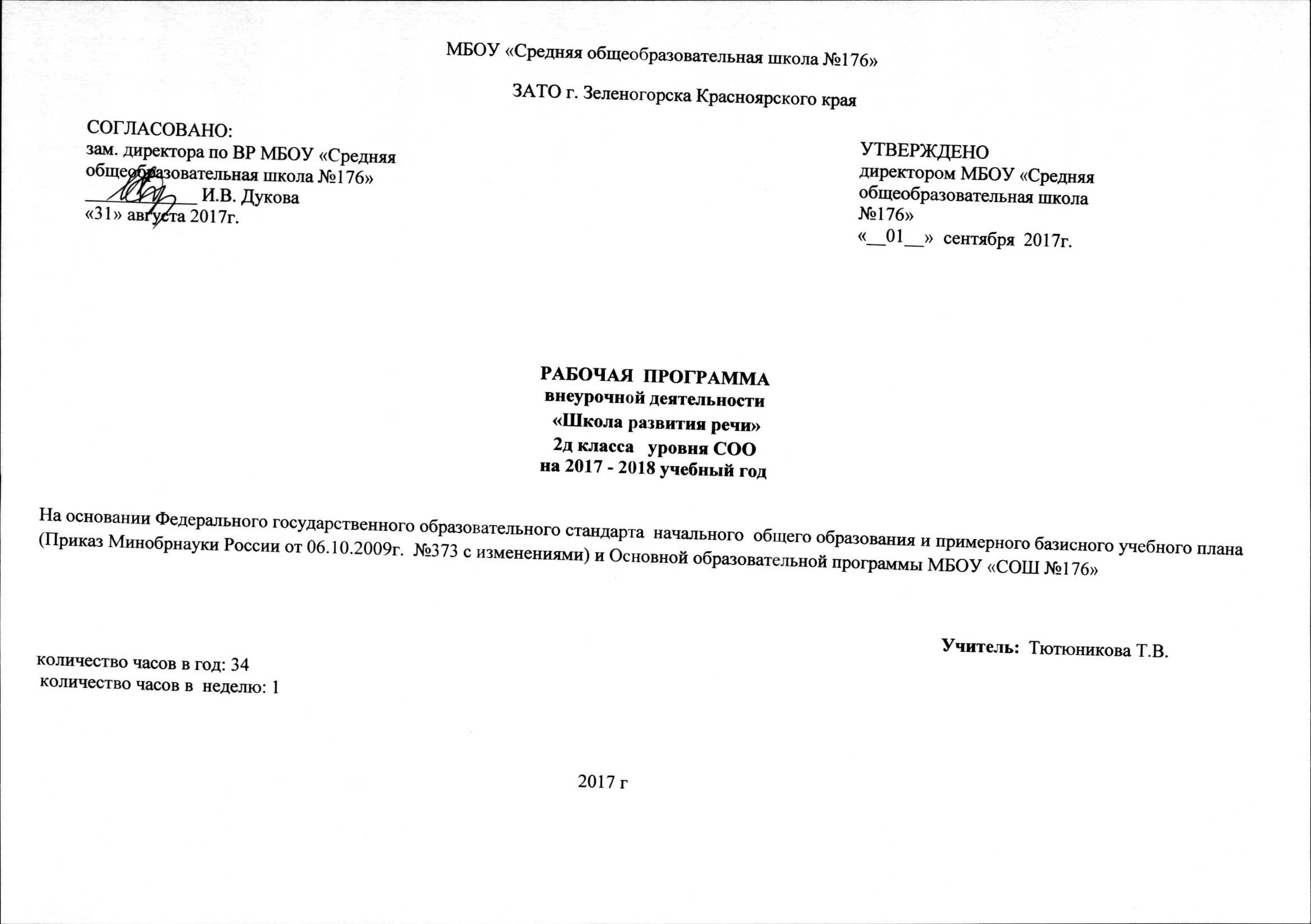 Пояснительная запискаРабочая программа к курсу «Развитие речи» составлена в соответствии с требованиями Федерального государственного образовательного стандарта начального общего образования, на основе программы развития познавательных способностей учащихся младших классов Н.А. Криволаповой, И.Ю. Цибаевой «Умники и умницы» (модифицированной), с использованием методического пособия Т.Н. Соколовой «Школа развития речи». – Москва: РОСТ книга, 2011 г.Главное назначение начальной школы – целенаправленное формирование высоконравственной, гармонично развивающейся личности младшего школьника. Начальная школа обязана научить не только осознанному чтению, письму, счёту, но и воспитывать лучшие нравственные качества, способствовать разностороннему и гармоничному развитию младших школьников, раскрытию их творческих способностей, научить правильной, полноценной речи.В младших классах существенное значение имеет речевая активность обучаемых. Некоторые дети стесняются говорить, не участвуют в беседах, не могут ответить на прямой вопрос учителя, избегают рассказов или рассказывают очень кратко, допускают такие речевые ошибки, как пропуск необходимых слов, а иногда и существенных фактов, нарушение логической последовательности, нелепые суждения, неверные ударения в словах и логические – в тексте, малый словарный запас.С целью развития такой речи учащихся, которая будет показателем их интеллекта и культуры, разработана дополнительная образовательная программа «Школа развития речи», рассчитанная на школьников 2 класса.Язык - это средство общения людей, орудие формирования и выражения мыслей и чувств, средство усвоения новой информации, новых знаний. Но для того чтобы эффективно воздействовать на разум и чувства, носитель данного языка должен хорошо владеть им, то есть обладать речевой культурой. Владение словом - инструментом общения, мышления - это первооснова интеллекта ребёнка. Мышление не может развиваться без языкового материала. Начальный школьный период - одна из наиболее важных ступеней в овладении речью.Дети овладевают родным языком через речевую деятельность, через восприятие речи и говорение. Вот почему так важно создавать условия для речевой деятельности детей.Наиболее слабым звеном в общей системе обучения родному языку является работа по развитию связной речи учащихся.Курс «Школа развития речи» направлен на достижение следующих целей:способствовать более прочному и сознательному усвоению норм родного языка;содействовать развитию речи детей;совершенствовать у них навыки лингвистического анализа;повышать уровень языкового развития школьников;воспитывать познавательный интерес к родному языку;решать проблемы интеллектуального развития младших школьников.Задачи курса:обеспечение правильного усвоения детьми достаточного лексического запаса, грамматических форм, синтаксических конструкций;создание речевых ситуаций, стимулирующих мотивацию развития речи учащихся;формирование речевых интересов и потребностей младших школьников.Материал учебного курса «Школа развития речи» представлен в программе следующими содержательными линиями:СловоПредложение и словосочетаниеТекстКультура общенияЗанятия по этим содержательным линиям распределены в течение учебного курса и построены следующим образом:1. Активизация мыслительной деятельности учащихся, подготовка к выполнению заданий основной части.2. Основная часть. Выполнение заданий проблемно-поискового и творческого характера.3. Занимательные задания (игры-загадки, игры-задачи и пр.)4. Развитие связной речи учащихся по определенной тематике.Принципы, лежащие в основе построения рабочей программы:личностно-ориентированные: развития, творчества, психологической комфортности;личностно-ориентированные: систематичности, непрерывности, ориентированной функции знаний, овладение культурой языка;деятельностно-ориентированные: деятельности смыслового отношения к языку, адаптивности, перехода от совместной учебно-познавательной деятельности к самостоятельной деятельности ученика.Требования к уровню подготовки обучающихсяК окончанию курса «Школа развития речи» обучающиеся должны:знать:- многозначные слова, омонимы, омоформы, омофоны, фразеологизмы;- изобразительно-выразительные средства языка: метафоры, сравнения, олицетворение, эпитеты;- стили речи: разговорный и книжный;- типы текстов.уметь:- уместно использовать изученные средства общения в устных высказываниях (жесты, мимика, телодвижения, интонацию);- выразительно читать небольшой текст по образцу;- определять степень вежливого поведения, учитывать ситуацию общения;- вступать в контакт и поддерживать его, умение благодарить, приветствовать, прощаться, используя соответствующие этикетные формы;- быть хорошим слушателем;- определять лексическое значение слова;- отличать текст как тематическое и смысловое единство от набора предложений;- редактировать предложения;- определять по заголовку, о чем говорится в тексте, выделять в тексте опорные слова;- сочинять на основе данного сюжета, используя средства выразительности;- распознавать типы текстов;- устанавливать связь предложений в тексте;- распознавать стили речи;Результаты освоения учебного курса «Школа развития речи»Эти результаты в обобщенном виде можно охарактеризовать с точки зрения достижения установленных стандартом требований к результатам обучения учащихся:личностные:овладение начальными навыками адаптации в динамично развивающемся мире;развитие самостоятельности и личной ответственности за свои поступки, в том числе в информационной деятельности, на основе представлений о нравственных нормах, социальной справедливости и свободе;развитие этических чувств, доброжелательности и эмоционально-нравственной отзывчивости, понимания и сопереживания чувствам других людей и т.д.метапредметные:осознанно строить речевое высказывание в соответствии с задачами коммуникации и составлять тексты в устной форме;овладение логическими действиями сравнения, анализа, обобщения, классификации, построения рассуждений;готовность слушать собеседника и вести диалог, готовность признавать возможность существования различных точек зрения и права каждого иметь свою;излагать своё мнение и аргументировать свою точку зрения и оценку событий;опираться на использование знаково-символических средств представления информации для решения учебных и практических задач и т.д.предметные:овладение первоначальными представлениями о нормах русского и родного литературного языка (орфоэпических, лексических, грамматических) и правилах речевого этикета;умение ориентироваться в целях, задачах, средствах и условиях общения, выбирать адекватные языковые средства для успешного решения коммуникативных задач и т.д.Таким образом, развитие речи, как предмет филологического цикла, помогает решению задач, которые ставятся новым стандартом при обучении русскому языку и литературному чтению.Безусловно, результаты изучения курса «Школа развития речи» достигаются учащимися постепенно, при освоении ими программы обучения в каждом классе.РечьУстная и письменная речь. Выразительность речи. Умение регулировать громкость и высоту голоса. Знание скороговорок. Умение коллективно разметить текст для выразительного чтения; обсудить тембр, темп чтения, расставить паузы, выделить логически ударенные слова и сочетания слов, продумать мелодику чтения.СловоСлово. Слово имеет значение. Синонимы. Омонимы. Многозначные слова. Изобразительные средства языка: сравнение, олицетворение. Вежливые слова.Знакомство со словарями: толковым, орфографическим. Умение определять лексическое значение слова по словарю, контексту, на основе словообразовательного анализа.Умение выделять слова в переносном значении в тексте, сравнивать прямое и переносное значения, определять основу переноса значения. Умение сконструировать образное выражение (сравнение, олицетворение) по образцу, из данных учителем слов, умение использовать слова с переносным значением при составлении предложений, текстов описательного и повествовательного характера.Совершенствование умений, определённых программой 1 класса.Предложение и словосочетаниеПредложение. Виды предложений по цели высказывания и интонации. Умение устанавливать связи между словами в словосочетании и предложении. Умение редактировать простое и сложносочинённое предложение: исправлять порядок слов или порядок частей, распространять части предложения, заменять неудачно употреблённые слова. Умение интонационно правильно читать (произносить) предложения разных типов.ТекстТекст. Типы текстов: рассуждение, сравнительное описание, повествование.Умение редактировать текст с точки зрения лексики и грамматики. Восстанавливать деформированный текст.Тема и основная мысль текста. Умение определять основную мысль текста.План текста. Виды планов. Умение составлять планы различных видов. Связь между предложениями в тексте. Умение устанавливать тип связи между предложениями в тексте, составлять цепочки связей из опорных слов.Умение писать творческое изложение с языковым разбором, сочинение по данному началу и опорным словам, по наблюдениям.Сочинение загадок.Культура общенияВолшебные слова: слова приветствия, прощания, извинения и так далее. Умение использовать вежливые слова с учётом речевой ситуации с нужной интонацией, мимикой.знать: - многозначные слова, антонимы, синонимы, пословицы, загадки, фразеологизмы;- изобразительно-выразительные средства языка: метафоры, сравнения, олицетворение, эпитеты;- стили речи: разговорный и книжный.уметь:- распознавать типы текстов;- устанавливать связь предложений в тексте;- распознавать стили речи;- выделять многозначные слова, фразеологизмы в тексте.- восстанавливать деформированный текст- устанавливать связи между словами в словосочетании и предложении.- составлять планы различных видов.Календарно-тематическое планирование курса «Школа развития речи» 2 классЛитература1. Козлова М.А  Я иду на урок в начальную школу/ М.А.Козлова -  М., Первое сентября, 2000/2.  Бетенкова М.С , Фонин Д.С.  Игры и занимательные упражнения на уроках русского языка / Бетенкова М.С. М., Астрель,  2006/3. Т.Н. Соколова «Школа развития речи». – Москва: РОСТ книга, . №Тема занятияК-во часовЭлементы содержанияТребования  к уровню подготовки обучающихсяДата проведенияСлово 13  ч.Слово 13  ч.Слово 13  ч.Слово 13  ч.Слово 13  ч.Слово 13  ч.Слово 13  ч.Слово 13  ч.1.Слово. Значение слова.1Продолжить работу над понятием «слово»Уметь составлять предложения из слов. Составлять из слов пословицы. Знать какую работу выполняет слово в речи.2.Многозначные слова.1Продолжить работу над понятием «многозначное» слово. Развивать память, внимание.Уметь читать предложения с разной интонацией. Уметь отличать многозначные слова с прямым и переносным значением. 3.Омонимы.1Продолжить формирование понятия «омонимы»Уметь  находить омонимы в тексте, Знать точное значение слова, не допуская речевых ошибок.4.Омофоны. Омоформы.1Познакомить с такими разновидностями омонимов, как омоформы и омофоны. Развивать интерес к языку.Уметь различать омофоны и омоформы5.Синонимы1Продолжить формирование понятия «синонимы». Развивать внимательное отношение к языку. Развивать память, логическое мышление.Уметь различать слова, которые по разному звучат, но называют одно и тоже. Уметь подбирать синонимы, следить за выразительностью речи.6. Антонимы1Продолжить формирование понятия «антонимы». Развивать внимательное отношение к языку и памяти.Уметь правильно расставлять ударение в словах. Уметь подбирать слова близкие по значению и противоположные по значению. Находить антонимы в пословицах.7.8.9.Фразеологизмы3Познакомить с понятием «фразеологизмы»Уметь находить в тексте фразеологизмы;уметь объяснять значение фразеологизмов; уметь уместно употреблять крылатые слова в речи.10.Пословицы1Продолжить знакомство с пословицами.Уметь объяснять и  применять пословицы в своей речи.11.Загадки1Продолжить знакомство учащихся с загадками, их художественными особенностями.Уметь  узнавать предмет по его краткому описанию. Уметь сочинять свои загадки.12. Изобразительные средства языка. Сравнение.1Учить выделять и сравнивать существенные признаки предметов, составлять предложения описательного характера с использованием сравнений.Уметь составлять словосочетания со словами – сравнениями, делая свою речь выразительной и красивой.13.Изобразительные средства языка. Олицетворение.1Познакомить с олицетворением, как изобразительным средством языка.Текст 7 ч.Текст 7 ч.Текст 7 ч.Текст 7 ч.Текст 7 ч.Текст 7 ч.Текст 7 ч.Текст 7 ч.14.Текст. Тема текста. Заглавие.1Продолжить работу по формированию умения определять тему текста и озаглавливать её. Уметь называть признаки текста. Правильно озаглавливать текст.15. 16.Опорные слова2Упражнять в выделении из текста опорных слов и составлении рассказа по опорным словам.Уметь выделять в тексте опорные слова, для пересказа текста.17.Проверочная работа118.План текста1.Продолжить работу над выработкой умения составлять план.Уметь делить текст на части, выделять в каждой части самое важное.19. 20.Виды плана2Познакомить с разными видами плана.Уметь различать картинный план, цитатный план.Предложение и словосочетание 3 ч.Предложение и словосочетание 3 ч.Предложение и словосочетание 3 ч.Предложение и словосочетание 3 ч.Предложение и словосочетание 3 ч.Предложение и словосочетание 3 ч.Предложение и словосочетание 3 ч.Предложение и словосочетание 3 ч.21.Связь между предложениями в тексте.1Работа над деформированным текстом.Уметь  находить в деформированном тексте начало рассказа и уметь продолжать составлять рассказ.22.Связь между частями текста1Наблюдать за связью между частями текста. Развивать внимание, логическое мышление.Уметь находить в тексте части и как они связаны друг с другом.23.Работа с деформированным текстом1Проверить умение учащихся устанавливать связь между предложениями и восстанавливать деформированный текстУметь устанавливать связь событий и соединять события линией. Уметь записывать рассказ.Текст 7 ч.Текст 7 ч.Текст 7 ч.Текст 7 ч.Текст 7 ч.Текст 7 ч.Текст 7 ч.Текст 7 ч.24.Редактирование текста1Проверить навыки построения связного текста, умение употреблять образные выражения. Развивать воображение, память.Уметь подбирать к словам слова-признаки, дополнять словами текст, придумывать свои образные выражения.25. 26.Типы текста. Описание.2Познакомить с текстом-описанием. Развивать воображение, внимание.Уметь выбирать из текста словосочетания для описания. Уметь по вопросам составлять описание предмета, существа.27.Текст – сравнительное описание1Познакомить с текстом –сравнительным описанием нескольких предметов.Уметь сравнивать не только одинаковые предметы, но и разные, сравнивая у них только одинаковые признаки.28.Типы текста. Повествование1Познакомить с текстом – повествованием. Развивать воображение.Уметь составлять текст по опорным словам и по плану.29. 30.Типы текста. Рассуждение2Познакомить с текстом-рассуждением. Развивать логическое мышление.Уметь различать текст-рассуждение от других типов текста по вопросам: Зачем? Почему? Отчего?Культура общения 4 ч.Культура общения 4 ч.Культура общения 4 ч.Культура общения 4 ч.Культура общения 4 ч.Культура общения 4 ч.Культура общения 4 ч.Культура общения 4 ч.31. 32.Сочинение на тему: «Мой выходной день»2Обучение письменному сочинениюУметь отвечать на поставленные вопросы, записывать план, работать с опорными словами, записывать текст.33.Редактирование текста1Исправление ошибок, допущенных в тексте.Уметь находить и исправлять речевые и орфографические ошибки в тексте.34.Повторение пройденного1Повторить основные понятия, с которыми учащиеся познакомились в течение учебного года.Уметь ориентироваться в изученных понятиях, отличать их и правильно называть признаки понятий.